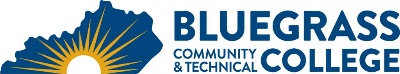 Program Coordinator: Mike Binzer	E-mail: mike.binzer@kctcs.edu		Phone: 859.246.6518Program Website: https://bluegrass.kctcs.edu/education-training/program-finder/industrial-maintenance.aspx Student Name:		Student ID: Students need to be at KCTCS placement levels for all coursesSpring Start Note:  25% of Total Program Credit Hours must be earned at Bluegrass Community and Technical College.Advisor Name:	Advisor Signature: _________________________________________Student Name:	Student Signature: ________________________________________First SemesterCreditsTermGradePrereqs/NotesMAT 116 or MAT 126 or MAT 150 Math3SpringIMT 110/111 Basic Electricity or ELT 1105SpringIMT 150/151 Maint Ind Equip or Tech Elective5SpringELT 114 could be taken and IMT150 next FallGeneral Education: His/Hum3SpringTotal Semester Credit Hours16Second Semester (Summer)CreditsTermGradePrereqs/NotesGeneral Education: Science 3SummerGeneral Education: Oral Com3SummerGeneral Education: Soc-Beh Sci3SummerENG 101 English3SummerDigital Lit 3-4SummerRecommend CAD 103/4 credit hours 3 hours for digital lit and 1 hour used for electiveTotal Semester Credit Hours15-16Third Semester (Fall)CreditsTermGradePrereqs/NotesEET 270/271 Motor Controls I4FallIMT 110 or ELT 110 PrereqFPX 100/101 Fluid Power5FallIMT 100/101 Welding5FallTechnical Electives or IMT 150/151 Maint Ind Eq5FallSee Recommendations belowTotal Semester Credit Hours19Fourth Semester (Spring)CreditsTermGradePrereqs/NotesBRX 110 or 120 Blueprint Reading2-3SpringTechnical Elective5SpringSee Recommendations belowTechnical Electives 4SpringSee Recommendations belowTechnical Elective4SpringSee Recommendations belowIMT 289 Capstone1SpringTotal Semester Credit Hours16Total Credential Hours66-67Course Rotation Schedule (if applicable)Course Rotation Schedule (if applicable)CMM 114Fall OnlyCMM 110 Limited Availability SummerApproved Electives (if applicable)Approved Electives (if applicable)*RecommendedEET 272/273*Motor Controls IIEET 280/282*Programmable Logic ControllersCMM 110/114*Fundamentals of Machine Tool (Fall)ELT 260 *Robotics and Industrial Automation (Spring)IET 1301,1302,1303, 1304 or 1305Manufacturing Core ExercisesIMTAny industrial maintenance classesEETAny Electronics Technology ClassesELTAny Engineering and Electronics Technology classes